Name of the Activity: Extension lecture on ‘Human Rights in the Context of Dalit Movement’Category: Extension Lecture Organizing Unit: Department of Human Rights, RKSMVV Date: 03.03.2023Time: 12:15 pm Venue: ClassroomNumber of Participants: 11Name of the Resource Person/s (with designation): Dr. Homprabha Barua, Assistant Professor, Vivekananda College,  Thakurpur, University of Calcutta Brief Description of the Event: The excellent speech covered a wide range of Dalit discriminations in the state, society and many other areas especially in the field of education and jobs. They are mostly at the receiving end of people’s dehumanizing comments.  Programme Outcome: Students will be able to: Identify the emancipation or elevation of Dalits, i.e., modifying social practices to enable dalit to play a more vital and constructive role in society; and equal rights dalit, i.e., expansion of civil, political, and cultural rights.Flyer: 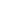 Geo-Tagged Photos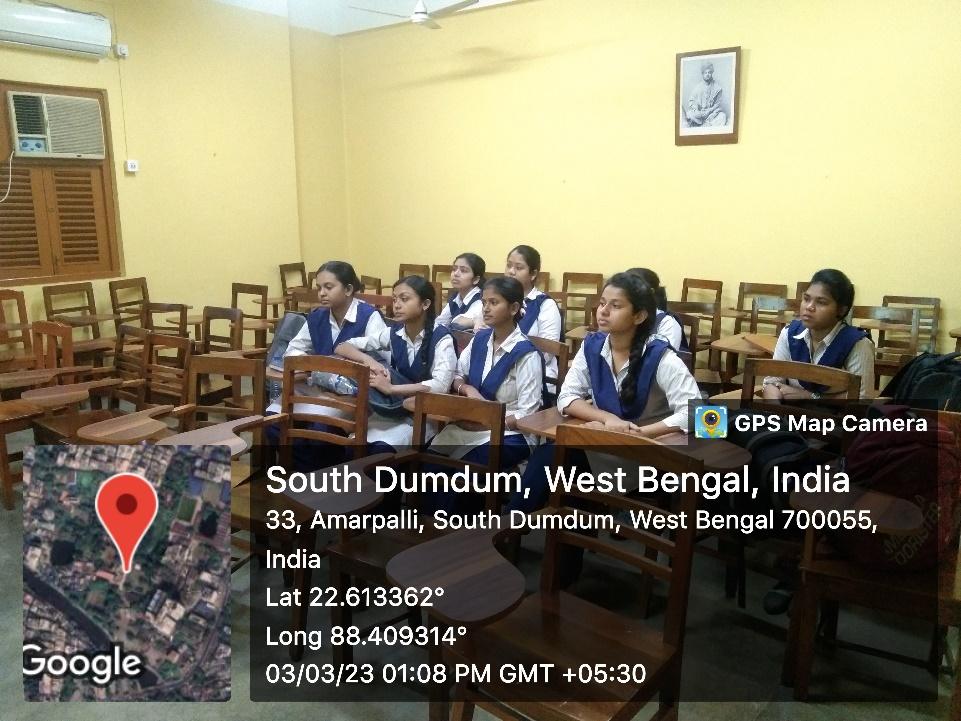 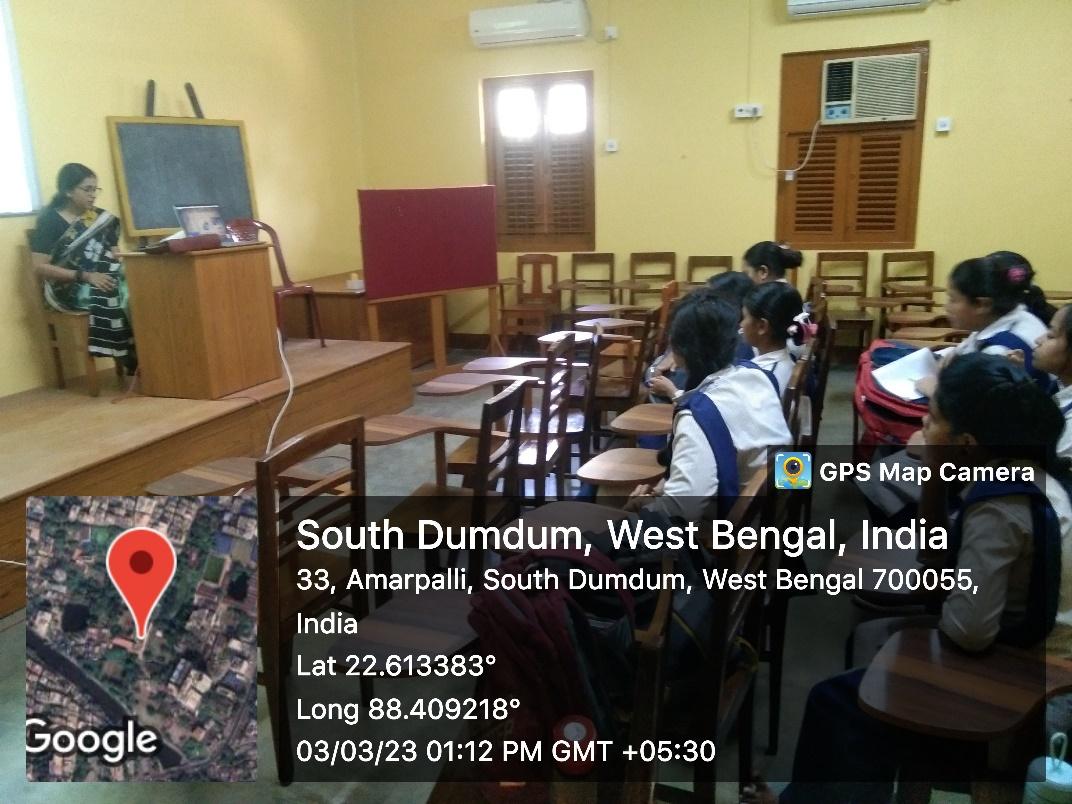 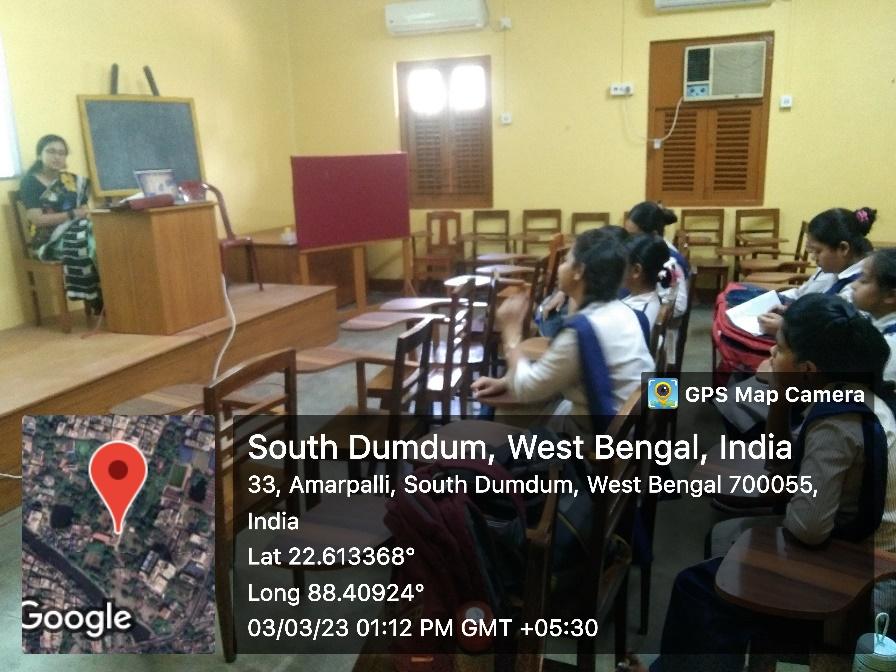 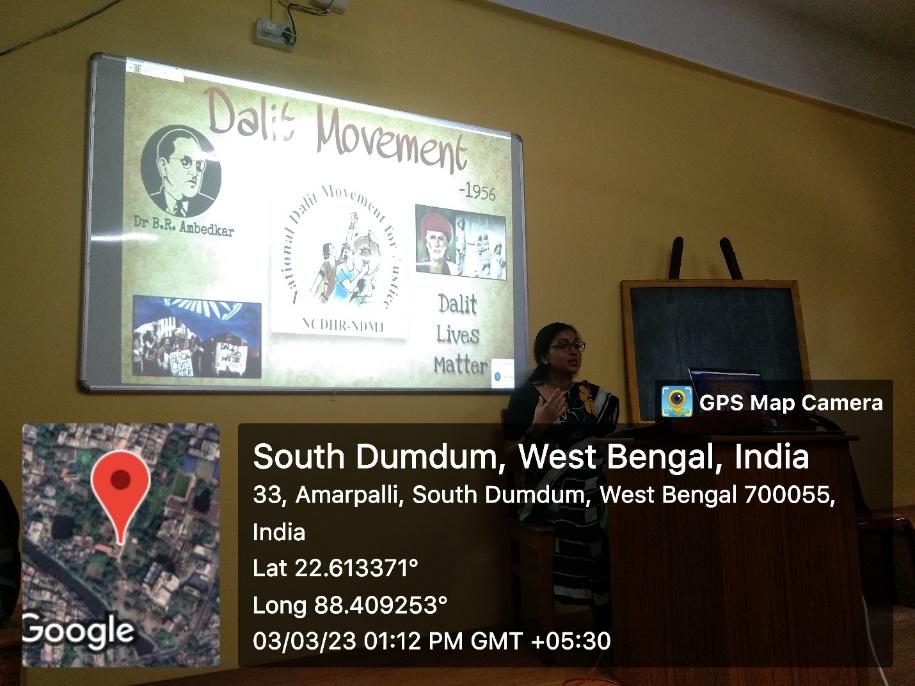 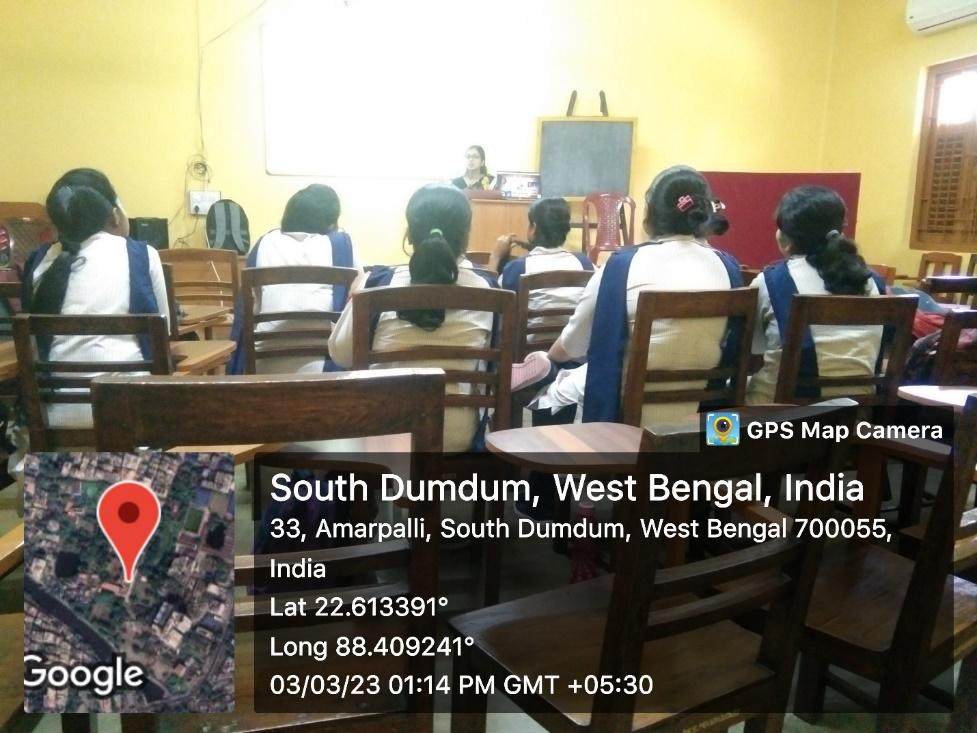 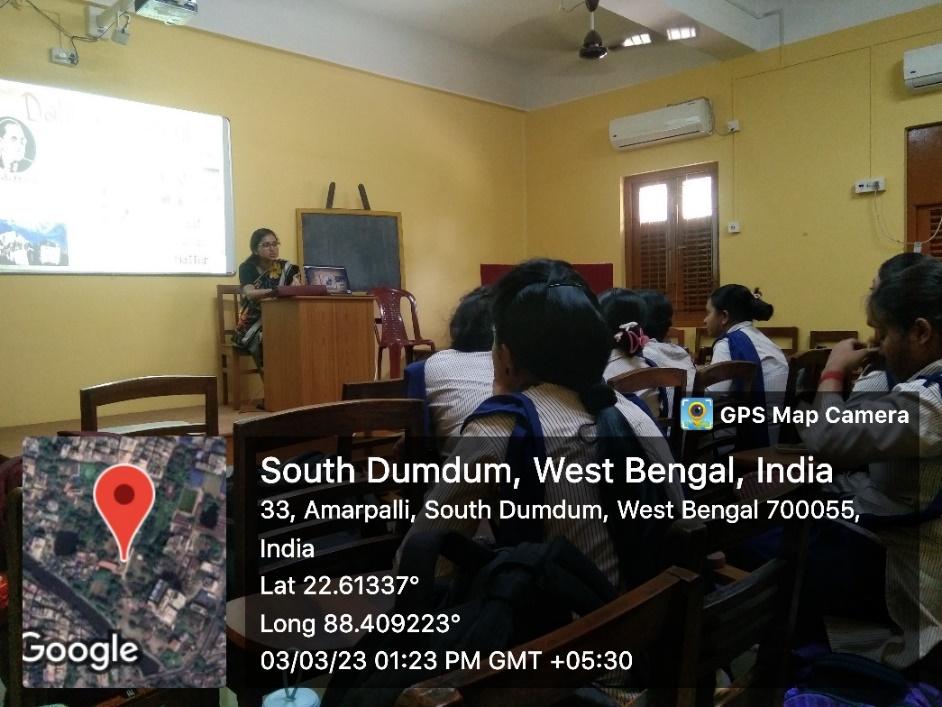 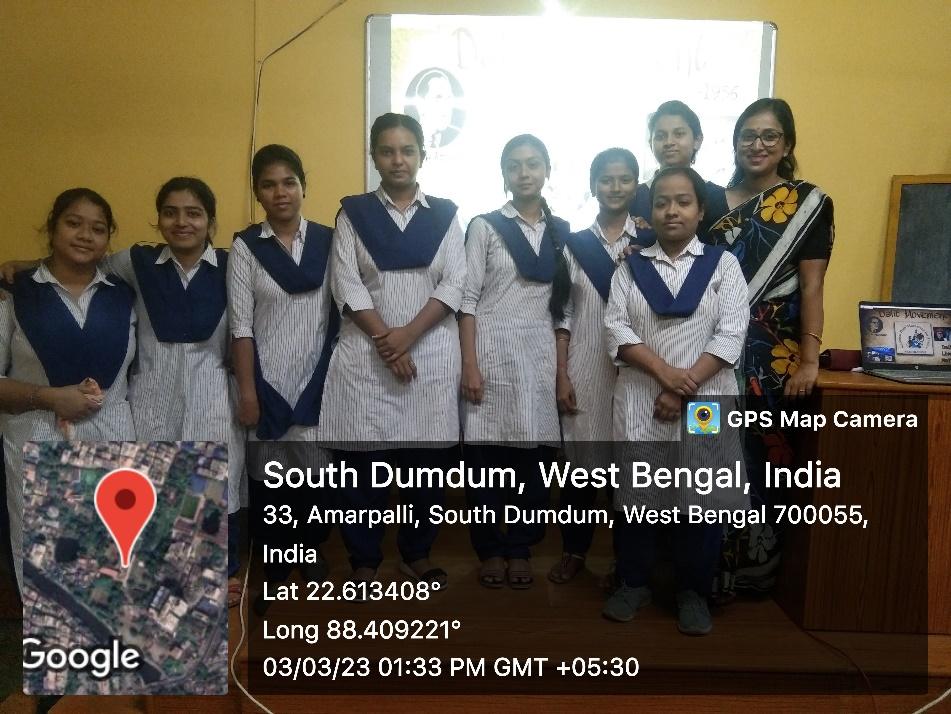 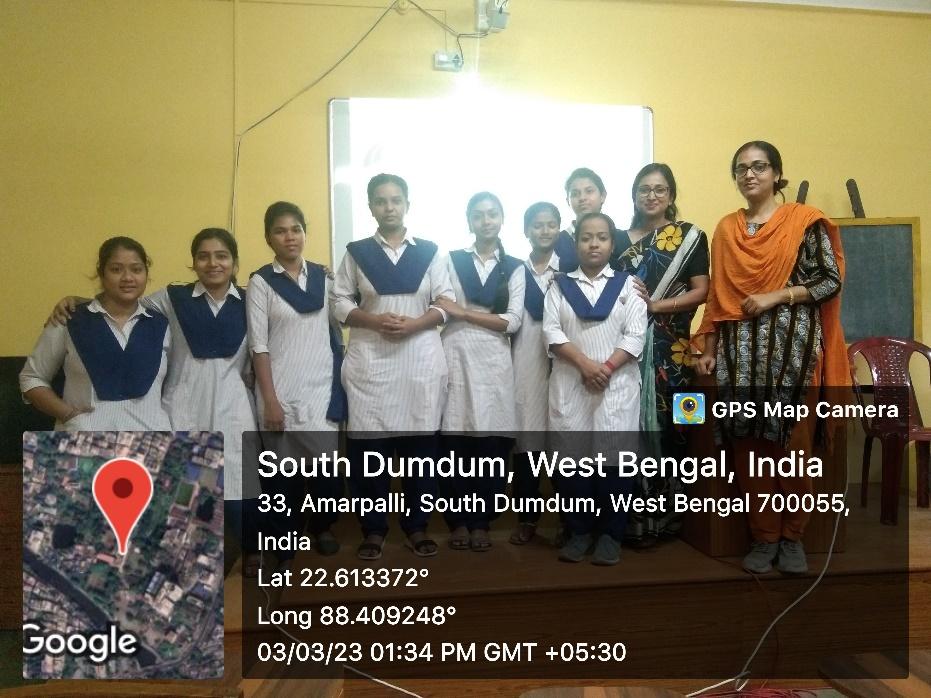 